							                          				    FREEZIN’ FOR A REASON  2020 		            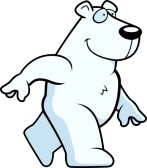 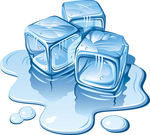  			             20th ANNUAL POLAR BEAR SWIM		                    Come for a Swim & Win Prizes for the Best Costume, Longest Plunge, and Highest        	           Pledge Earner and more!   Support Local! Stay Local                                                                                       FEBRUARY 2nd, 2020 - SCOUT ISLAND                 Sign in at 12:30pm     				         Come Out to Watch! Stay to Cheer on! Plunges Start 1:00pm 					Warm Beverages and Entertainment Swimmer Name:	____________________						Age:________________Affiliation Or Team::	_____________________		              Phone Number:___________________**Please bring Registration, Waiver. Warm/Dry clothes and a towel for your day of fun! NAMEADDRESSPLEDGECollected Y/N